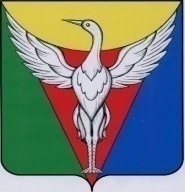 СОВЕТ ДЕПУТАТОВУЙСКО-ЧЕБАРКУЛЬСКОГО СЕЛЬСКОГО ПОСЕЛЕНИЯОКТЯБРЬСКОГО МУНИЦИПАЛЬНОГО РАЙОНА ЧЕЛЯБИНСКОЙ ОБЛАСТИРЕШЕНИЕ______________________________________________________________________от  24.01.2022 г.  № 59	                                                                            		О внесении изменений в решение Совета депутатов Уйско-Чебаркульского сельского поселения от 11.01.2021 № 27 «О Порядке назначения и проведения собраний граждан на территории Уйско-Чебаркульского сельского поселения Октябрьского муниципального района» В соответствии с  Федеральным законом  от 22  декабря   2020 года № 131-ФЗ от 06 октября 2003 года N 131-ФЗ "Об общих принципах организации местного самоуправления в Российской Федерации", Уставом Уйско-Чебаркульского сельского поселения с изменениями и дополнениями  Совет депутатов Уйско-Чебаркульского сельского поселения   РЕШАЕТ:1. Внести в Положение о порядке назначения и проведения собрания граждан  на территории Уйско-Чебаркульского сельского поселения Октябрьского муниципального района, утвержденное решением Совета депутатов Уйско-Чебаркульского сельского поселения № 27 от 11.01.2021г. (далее Положение)  следующие изменения:1.1. в пункте 2.5.  Положения слова  «Собрание может проводиться по инициативе граждан в случае, если за проведение собрания граждан подписалось не менее 10 человек» заменить словами «Порядок назначения и проведения собраний граждан с целью обсуждения вопросов внесения инициативных проектов определяется  статьей 13 Устава Уйско-Чебаркульского сельского поселения».2. Настоящее решение вступает в силу с момента подписания. 3.Настоящее решение подлежит размещению на официальном сайте администрации Уйско-Чебаркульского сельского поселения Октябрьского муниципального района в информационно-телекоммуникационной сети «Интернет».4. Контроль исполнения настоящего решения возложить на Совет депутатов  Уйско-Чебаркульского сельского поселения Октябрьского муниципального района. Глава  Уйско-Чебаркульскогосельского поселения                                                                     С.А. Бочкарь